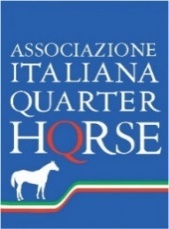 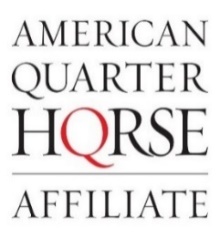 CAMPIONATO ITALIANO  24-26 Settembre 2021C.I. Del Cristallo  – Casale sul Sile TV - AQHA Double judged approved show Giudici: Stefanie Bubenzer  ( tie judge – venerdì e domenica ), Barry Schuurman ( tie judge – sabato )Lo show si svolgerà secondo i regolamenti del Rule Book AQHA.Per poter partecipare agli shows AIQH/AQHA, è necessario che il cavaliere sia in possesso della quota socio AIQH 2021, dell’assicurazione ASI, del certificato medico di sana e robusta costituzione e/o agonistico e RC cavallo. Si prega di inviare copia del certificato insieme alle pre-iscrizioni o di presentarlo in segreteria gare, prima dell’inizio dello show.L’iscrizione socio può essere effettuata on line sul sito www.aiqh.eu, preferibilmente prima dell’inizio dello show. L’assicurazione ASI deve essere attivata prima dell’inizio dello show, entro venerdì 10 Settembre 2021. Quota socio AIQH ( scadenza 31/12/2021 ):  adulti: € 60 - youth ( minorenni ): € 30 - ASI ( scadenza 31/12/2021 ): € 10 E’ altresì obbligatorio che il cavaliere abbia la Membership AQHA corrente, corrispondente alla propria categoria (Open, Amateur, Youth ecc) SHW215.2 ( AQHA Rule Book ). La Membership AQHA può essere rinnovata in sede di gara.Pacchetto: halter + 3 performance ( obbligatoria l’entrata per l’halter )Numero di Testiera: il numero sarà lo stesso per l’intero anno agonistico e sarà assegnato un numero per ciascun cavallo. In caso di perdita o dimenticanza, verrà assegnato dalla segreteria gare un altro numero al costo di € 10. Ingresso cavalli: consentito da mercoledì 22 Settembre 2021. I box sono dotati di beverini. Orario arrivo cavalli: dalle ore 7.00 alle ore 21.00. CODICE STALLA 009TV013. Attacco luce camper: € 10 al giorno	Fieno e truciolo: € 10,00 a ballaSegreteria gare: giov dalle ore 15.00 alle ore 19.00 e ven/sab/dom aperta dalle ore 8.00 alle ore 18.00 Le gare si svolgeranno in alternanza con le classi PHCI/APHA come da programma gare allegato.Challenge Ranch Riding Free Style: regolamento e modulo di iscrizione allegati al programma.Campione Italiano : sarà assegnato il titolo di Campione Italiano nelle classi con un minimo di 4 partecipanti. Nelle cassi di morfologia Open, Amt e Youth, con meno di 4 partecipanti, sarà assegnato il titolo di Campione Italiano medaglia d’oro al Grand Champion e medaglia d’argento al Reserve Champion.Futurity All Breed : aperti a cavalieri Open, Amt e Youth. Riservati a cavalli di ¾ anni. Il titolo verrà assegnato con un minimo di tre partecipanti. Tutti i Futurity All Breed saranno Jack Pot.Classi All Breed: Showmanship at Halter e Western Horsemanship riservate a cavalieri Non Pro. Hunter Under Saddle e Western Pleasure Open. Tutte le classi All Breed saranno Jack Pot.All Around Open, Amateur e Youth: premio offerto dalla selleria “ Tacchino “.CENA FINE ESTATE – giovedì 23 Settembre – Per il piacere di stare insieme e scambiare quattro chiacchere! E’ richiesto gentilmente di portare qualcosa di tipico dalla Vs regione!AIQH – Via Tagliata 2A, 53016 Murlo (SI) – email: segreteria@aiqh.eu – www.aiqh.eu – Tel. 0577 931805Entry Fees/double judged :Box: € 130		 AQHA Class Fee Open: € 30		Pacchetto Open: € 100 Amateur: € 30 		Pacchetto Amateur: € 100 Youth: € 30		Pacchetto Youth: € 100Novice: € 30		Pacchetto Novice: € 100Rookie: € 25		Pacchetto Rookie: € 80Walk & Trot: € 20	Pacchetto Walk & Trot: € 50All Breed: € 50Futurity All Breed: € 100Office Charge ( per cavallo ): € 20		Entry Fee fuori pacchetto: € 10 Pay Time: € 15 ( per cavallo ) 			Video Fee ( obbligatorio per binomio ) : € 20	Scadenza prenotazione box e pre-iscrizioni obbligatorie: venerdì 10 Settembre 2021   Da inviare a: segreteria@aiqh.eu . Il pagamento dei box e delle iscrizioni potrà essere effettuato in sede di gara.Le iscrizioni potranno essere confermate e saldate in segreteria gare, prima dell’inizio dello show.Le aggiunte e/o le modifiche delle iscrizioni, potranno essere effettuate entro le ore 18.00 del giorno precedente alla gara. N.B. A chi non invierà le pre-iscrizioni entro i termini richiesti, verrà applicata una penale di € 50,00Norme COVID-19 *** Si ricorda che è OBBLIGATORIO  per ciascuno, presentare all’arrivo, il Green Pass o la certificazione del test molecolare o antigenico rapido con risultato negativo al virus Sars-CoV-2 ( con validità 48 ore ). Per chi dovesse ripetere il tampone durante la permanenza allo show, può rivolgersi alla Farmacia Savio a Casale sul Sile. Si ricorda inoltre che la mascherina è sempre obbligatoria a bordo delle arene coperte e all’aperto nei luoghi di possibile assembramento. Farmacia Savio, Via Nuova Trevigiana Casale 2/C, Casale sul Sile – effettua tamponi rapidi per Covid 19 dal lun al sab. Pretazione da effettuarsi almeno una settimana prima. Tel. 0422/820707 – Costo tampone tra i 12 e i 18 anni, € 8 – maggiore o uguale a 18 anni, € 15.AIQH – Via Tagliata 2A, 53016 Murlo (SI) – email: segreteria@aiqh.eu – www.aiqh.eu – Tel. 0577 931805